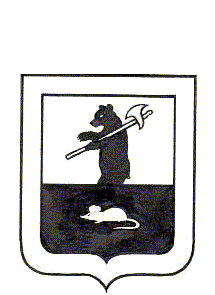 АДМИНИСТРАЦИЯ ГОРОДСКОГО ПОСЕЛЕНИЯ МЫШКИНПОСТАНОВЛЕНИЕг. Мышкин18.04. 2017                                                                                                   №  92 Об утверждении Правил обработки персональных данныхв Администрации городского поселения Мышкин	В соответствии с Федеральным законом от 27 июля 2006 года № 152-ФЗ «О персональных данных», постановлениями Правительства Российской Федерации от 15 сентября 2008 года  № 687 «Об утверждении Положения об особенностях обработки персональных данных, осуществляемой без использования средств автоматизации», от 01 ноября 2012 года  № 1119 «Об утверждении требований к защите персональных данных при их обработке в информационных системах персональных данных», от 21 марта 2012 года  № 211 «Об утверждении Перечня мер, направленных на обеспечение выполнения обязанностей, предусмотренных Федеральным законом «О персональных данных» и принятыми в соответствии с ним нормативными правовыми актами, операторами, являющимися государственными или муниципальными органами»,ПОСТАНОВЛЯЕТ:1.  Утвердить прилагаемые Правила обработки персональных данных в Администрации городского поселения Мышкин (приложение № 1).2. Настоящее постановление разместить на официальном сайте Администрации городского поселения Мышкин в сети «Интернет».3. Контроль за исполнением настоящего постановления оставляю за собой.4. Постановление вступает в силу с момента его подписания.Глава городскогопоселения Мышкин				                                          Е.В. Петров	Приложение № 1к постановлению Администрациигородского поселения Мышкинот 18.04.2017 № 92ПРАВИЛАобработки персональных данных в Администрациигородского поселения Мышкин1.Основные положенияНастоящие Правила обработки персональных данных в Администрации городского поселения Мышкин (далее - Правила) определяют процедуры, направленные на выявление и предотвращение нарушений законодательства Российской Федерации в сфере персональных данных при обработке персональных данных в Администрации городского поселения Мышкин (далее – Администрация).Настоящие Правила разработаны в соответствии с требованиями законодательства Российской Федерации по обеспечению защиты прав и свобод человека и гражданина при обработке его персональных данных.Действие настоящих Правил распространяется на все процессы по сбору, записи, систематизации, накоплению, хранению, уточнению (обновлению, изменению), извлечению, использованию, передаче (распространению, предоставлению, доступу), блокированию, удалению, уничтожению персональных данных, осуществляемые в Администрации, как с использованием средств автоматизации, так и без их использования.Ознакомлению с настоящими Правилами подлежат все муниципальные служащие Администрации, должностные обязанности которых предусматривают осуществление обработки персональных данных либо осуществление доступа к персональным данным, а также муниципальные служащие Администрации, должностные обязанности которых предполагают обработку информации, в том числе с использованием средств вычислительной техники. Настоящие Правила вступают в силу с момента их утверждения и действуют до их отмены либо замены новыми Правилами.Общее описание процедур, направленных на выявление и предотвращение нарушений законодательства Российской Федерации в сфере персональных данных 2.1.  В целях предотвращения нарушений законодательства Российской Федерации в сфере персональных данных в Администрации обеспечивается надлежащее документальное сопровождение процессов обработки персональных данных:- анализ правовых оснований обработки персональных данных;- документальное закрепление целей обработки;- установление сроков обработки персональных данных;- регламентация процессов обработки персональных данных (в том числе процесса допуска к  персональным данным, процесса прекращения обработки персональных данных);- определение круга лиц, осуществляющих обработку персональных данных и (или) имеющих доступ к персональным данным;- выявление и классификация информационных систем персональных данных;- распределение и закрепление обязанностей и ответственности работников Администрации в сфере обработки и обеспечения безопасности персональных данных.2.2. Соответствие процессов обработки персональных данных документально закрепленным положениям и исключение нерегламентированной обработки персональных данных достигается путем реализации организационно-режимных и, при необходимости, технических мер в Администрации.Предоставление права доступа к персональным данным (допуск к обработке персональных данных) в Администрации  осуществляется в соответствии с установленным в Администрации порядком. 2.3. В целях обеспечения соблюдения прав субъектов персональных данных, предусмотренных законодательством Российской Федерации, в Администрации вводится порядок рассмотрения запросов субъектов персональных данных или их представителей.2.4. В целях выявления нарушений законодательства Российской Федерации в сфере персональных данных в Администрации вводится порядок проведения внутреннего контроля соблюдения  требований  Федерального  закона  Российской  Федерации  от  27 июля  2006  года № 152-ФЗ «О персональных данных», принятых в соответствии с ним нормативных правовых актов и внутренних документов Администрации.Цели и сроки обработки персональных данных3.1. Цели и сроки обработки персональных данных в Администрации закрепляются в Перечне целей и сроков обработки персональных данных, утверждаемом постановлением Администрации. Разработка и поддержание в актуальном состоянии данного Перечня осуществляется лицом, ответственным за обработку персональных данных в Администрации.3.2. Обработка персональных данных в Администрации строго ограничивается достижением целей, указанных в Перечне целей и сроков обработки персональных данных. Обработка персональных данных в целях, отличных от предусмотренных данным Перечнем, не допускается.Введение новой цели обработки персональных данных может осуществляться как по решению Главы городского поселения Мышкин, так и по инициативе муниципальных служащих Администрации. Муниципальные служащие  Администрации уведомляют лицо, ответственное за организацию обработки персональных данных в Администрации, о необходимости введения новой цели обработки персональных данных. Муниципальным служащим Администрации запрещается осуществлять обработку персональных данных до включения новой цели обработки в указанный Перечень и обеспечения должного документального сопровождения процесса обработки персональных данных в соответствии с данной целью (разработка формы согласия субъекта персональных данных на обработку его персональных данных, формы уведомления субъекта персональных данных в случае получения его персональных данных от третьей стороны; актуализация организационно-распорядительных документов).3.3. Содержание (перечень категорий) обрабатываемых персональных данных и круг субъектов, персональные данные которых обрабатываются в Администрации, определяются целями обработки персональных данных и закрепляются в Перечне целей и сроков обработки персональных данных. Обработка персональных данных, избыточных по отношению к установленным целям обработки, не допускается.3.4. Сроки обработки и хранения персональных данных определяются в соответствии с целями обработки персональных данных, положениями законодательства Российской Федерации или договора (контракта), стороной которого, выгодоприобретателем или поручителем по которому является субъект персональных данных. По истечении установленных сроков обработки персональные данные подлежат уничтожению, обезличиванию или переводу на архивное хранение в порядке, установленном законодательством Российской Федерации и внутренними документами Администрации.Порядок актуализации Перечня целей и сроков обработки персональных данныхПеречень целей и сроков обработки персональных данных в Администрации подлежит актуализации в следующих случаях:возложение на Администрацию дополнительных функций или обязанностей, связанных с обработкой персональных данных или обусловливающих необходимость обработки персональных данных;принятие решения о необходимости обработки персональных данных в новых целях в рамках полномочий Администрации;изменение правовых оснований обработки персональных данных в Администрации;снятие с Администрации функций или обязанностей, связанных с обработкой персональных данных или обусловливающих необходимость обработки персональных данных;принятие решения о прекращении обработки персональных данных (в том числе в связи с поручением обработки персональных данных сторонней организации) либо изменении процесса обработки персональных данных (изменение содержания обрабатываемых данных, сроков обработки и т. д.).При введении новой цели обработки персональных данных лицо, ответственное за организацию обработки персональных данных в Администрации, определяет круг субъектов, обработка персональных данных которых необходима для достижения установленной цели, перечень персональных данных, подлежащих обработке, предполагаемые сроки обработки персональных данных, источники персональных данных, а также круг лиц (организаций), которым обрабатываемые персональные данные будут передаваться или могут быть переданы.	Начальник организационно-правового отдела Администрации осуществляет анализ правовых оснований обработки (в том числе передачи третьим лицам) персональных данных в рамках достижения установленной цели.На основании результатов анализа правовых оснований обработки персональных данных лицо, ответственное за организацию обработки персональных данных в Администрации, осуществляет:корректировку сроков обработки и хранения персональных данных;определение действий с персональными данными по окончании обработки;определение необходимости взимания согласия субъекта персональных данных на обработку (в том числе передачу третьим лицам) его персональных данных;определение необходимости уведомления субъекта персональных данных в случае получения его персональных данных от третьей стороны.Лицо, ответственное за организацию обработки персональных данных в Администрации, актуализирует Перечень целей и сроков обработки персональных данных в Администрации и представляет его на утверждение Главе городского поселения Мышкин.При изменении правовых оснований обработки персональных данных в Администрации лицо, ответственное за организацию обработки персональных данных в Администрации, осуществляет:определение необходимости взимания согласия субъекта персональных данных на обработку (в том числе передачу третьим лицам) его персональных данных;определение необходимости уведомления субъекта персональных данных в случае получения его персональных данных от третьей стороны.Лицо, ответственное за организацию обработки персональных данных в Администрации, осуществляет корректировку Перечня целей и сроков обработки персональных данных в Администрации и представляет его на утверждение  Главе городского поселения Мышкин.По результатам утверждения Перечня целей и сроков обработки персональных данных (в том числе после его актуализации) лицо, ответственное за организацию обработки персональных данных в Администрации, обеспечивает:ознакомление под роспись с данным Перечнем всех муниципальных служащих Администрации, осуществляющих обработку персональных данных;создание условий для доступа муниципальных служащих Администрации к данному Перечню (в том числе в электронном виде).Обеспечение правомерности сбора персональных данных5.1. В случае определения необходимости взимания согласия субъекта персональных данных на обработку (в том числе передачу третьим лицам) его персональных данных лицо, ответственное за организацию обработки персональных данных в Администрации, осуществляет разработку формы согласия в соответствии с требованиями Федерального закона Российской Федерации от 27 июля 2006 года № 152-ФЗ «О персональных данных». Типовая форма согласия на обработку персональных данных приведена в приложении № 1 к настоящим Правилам.5.2. В случае если предоставление персональных данных субъектом является обязательным в соответствии с федеральным законом, муниципальный служащий Администрации, непосредственно осуществляющий (либо обеспечивающий с помощью информационно-телекоммуникационных сетей) сбор персональных данных обязан разъяснить субъекту персональных данных юридические последствия отказа предоставить свои персональные данные. Типовая форма разъяснения субъекту персональных данных юридических последствий отказа предоставить персональные данные приведена в приложении № 2 к настоящим Правилам.5.3. В случае если Администрация получает персональные данные субъекта от третьей стороны и определена необходимость уведомления субъекта персональных данных об осуществлении сбора и обработки его персональных данных, лицо, ответственное за организацию обработки персональных данных в Администрации, разрабатывает форму уведомления и обеспечивает направление уведомления субъектам персональных данных. Типовая форма уведомления субъекта об осуществлении обработки его персональных данных приведена в приложении № 3 к настоящим Правилам.Обеспечение правомерности поручения обработки персональных данных третьей стороне6.1. По решению Главы городского поселения Мышкин обработка персональных данных может быть поручена сторонней организации на основании заключенного с данной организацией договора (соглашения) или контракта. Поручение обработки персональных данных сторонней организации может происходить либо в форме предоставления доступа к информационным системам персональных данных Администрации для выполнения определенных функций по обработке персональных данных, либо путем создания сторонней организацией собственных информационных систем персональных данных для выполнения переданных ей функций по обработке персональных данных.6.2. При принятии решения о поручении обработки персональных данных сторонней организации лицо, ответственное за организацию обработки персональных данных в Администрации, совместно с начальником организационно-правового отдела Администрации определяет необходимость взимания согласия субъектов персональных данных на поручение обработки их персональных данных третьему лицу, обеспечивает соответствие формы договора (соглашения) или контракта на поручение обработки персональных данных требованиям Федерального закона Российской Федерации от 27 июля 2006 года № 152-ФЗ «О персональных данных».Обеспечение соблюдения сроков обработки персональных данныхПо истечении сроков обработки персональных данных, закрепленных в Перечне целей и сроков обработки персональных данных в Администрации, в случае утраты необходимости достижения установленной цели обработки персональных данных, отзыва согласия субъекта персональных данных на обработку его персональных данных (в случае, если Администрация не вправе осуществлять обработку персональных данных без согласия субъекта) в отношении персональных данных должно быть осуществлено одно из следующих действий:уничтожение (путем стирания информации, хранящейся на материальном носителе, либо путем уничтожения материального носителя персональных данных);обезличивание;перевод в установленном порядке на архивное хранение.7.2. Постановлением Администрации городского поселения Мышкин утверждается перечень должностей муниципальных служащих, ответственных за проведение мероприятий по обезличиванию персональных данных.7.3. Общее описание действий с персональными данными по истечении сроков их обработки включается в Перечень целей и сроков обработки персональных данных. Действия с отдельными категориями персональных данных по истечении сроков их обработки могут конкретизироваться в иных документах (инструкциях, регламентах, порядках и др.). Необходимость разработки таких документов определяется  лицом, ответственным за организацию обработки персональных данных в Администрации, с привлечением работников, участвующих в обработке персональных данных, и юристов.7.4. Прекращение обработки персональных данных может осуществляться:в отношении записей об отдельных субъектах персональных данных (например, в случае отзыва согласия субъекта персональных данных на обработку его персональных данных, увольнения работника);в отношении массива записей.Прекращение обработки записей об отдельных субъектах персональных данных производится лицом, осуществляющим обработку персональных данных, при наличии соответствующих прав в информационной системе персональных данных, администратором информационной системы (при его наличии) или лицом, ответственным за организацию обработки персональных данных в Администрации,  с записью в Журнал учета фактов прекращения обработки персональных данных.Прекращение обработки массива записей осуществляется в присутствии комиссии, состав которой определяется  Главой городского поселения Мышкин. По результатам действий по прекращению обработки персональных данных составляется соответствующий акт. Данные акты хранятся у лица, ответственного за организацию обработки персональных данных в Администрации.8. Общие требования к обработке персональных данных8.1. В Администрации могут быть созданы информационные системы персональных данных.8.2. Обработка персональных данных в информационных системах персональных данных с использованием средств автоматизации осуществляется в соответствии с требованиями постановления Правительства Российской Федерации от  01 ноября 2012 года  № 1119 «Об утверждении требований к защите персональных данных при их обработке в информационных системах персональных данных», нормативных и руководящих документов уполномоченных федеральных органов исполнительной власти.8.3. Обработка персональных данных, осуществляемая без использования средств автоматизации, производится в соответствии с требованиями постановления Правительства Российской Федерации от 15 сентября 2008 года  № 687 «Об утверждении Положения об особенностях обработки персональных данных, осуществляемой без использования средств автоматизации».9. Ответственность за нарушение требований законодательства в области получения, обработки и защиты информации, содержащей персональные данные9.1.  Муниципальные служащие Администрации, которые имеют доступ к персональным данным, несут ответственность за соблюдение требований законодательства Российской Федерации, законодательства Ярославской  области, муниципальных правовых актов в области получения, обработки и защиты информации, содержащей персональные данные.           Ответственность закрепляется в должностной инструкции  муниципального служащего Администрации в соответствии с требованиями действующего законодательства.9.2.  Муниципальный служащий Администрации обязан не разглашать персональные данные, которые стали им известны в связи с выполнением ими должностных обязанностей.9.3. Лица, виновные в нарушении норм, регулирующих получение, обработку и защиту персональных данных муниципального служащего, привлекаются к дисциплинарной и материальной ответственности в порядке, установленном Трудовым кодексом Российской Федерации и иными федеральными законами, а также привлекаются к гражданско-правовой, административной и уголовной ответственности в порядке, установленном федеральными законами.Приложение № 1к  ПравиламСОГЛАСИЕна обработку персональных данныхПриложение № 2к ПравиламРазъяснениеюридических последствий отказа в предоставлении персональных данныхПриложение № 3к ПравиламУВЕДОМЛЕНИЕоб обработке персональных данныхЯ,_______________________________________________________________________________________________________________________________________________________________________________________________________________________________________________________________________________________________________________________________________________________________________________________________________________________________________________________________________________________________________________________________________________________________________________________________________________________________________________________________________________________________________________________________________________________________________________________________________________________________________________________________________________________________________________________________________________________________________________________________________________(фамилия, имя, отчество) (фамилия, имя, отчество) (фамилия, имя, отчество) (фамилия, имя, отчество) (фамилия, имя, отчество) (фамилия, имя, отчество) (фамилия, имя, отчество) (фамилия, имя, отчество) (фамилия, имя, отчество) (фамилия, имя, отчество) (фамилия, имя, отчество) (фамилия, имя, отчество) (фамилия, имя, отчество) проживающий(-ая) по адресу:проживающий(-ая) по адресу:проживающий(-ая) по адресу:проживающий(-ая) по адресу:проживающий(-ая) по адресу:проживающий(-ая) по адресу:проживающий(-ая) по адресу:_________________________________________________,_________________________________________________,_________________________________________________,_________________________________________________,_________________________________________________,_________________________________________________,_________________________________________________,паспортпаспорт____________________________,____________________________,____________________________,____________________________,____________________________,____________________________,____________________________,____________________________,____________________________,выданныйвыданный__________________________  (серия, номер)  (серия, номер)  (серия, номер)  (серия, номер)  (серия, номер)  (серия, номер)  (серия, номер)  (серия, номер)  (серия, номер)(дата выдачи)_____________________________________________________________________________,_____________________________________________________________________________,_____________________________________________________________________________,_____________________________________________________________________________,_____________________________________________________________________________,_____________________________________________________________________________,_____________________________________________________________________________,_____________________________________________________________________________,_____________________________________________________________________________,_____________________________________________________________________________,_____________________________________________________________________________,_____________________________________________________________________________,_____________________________________________________________________________,_____________________________________________________________________________,(наименование органа, выдавшего паспорт)(наименование органа, выдавшего паспорт)(наименование органа, выдавшего паспорт)(наименование органа, выдавшего паспорт)(наименование органа, выдавшего паспорт)(наименование органа, выдавшего паспорт)(наименование органа, выдавшего паспорт)(наименование органа, выдавшего паспорт)(наименование органа, выдавшего паспорт)(наименование органа, выдавшего паспорт)(наименование органа, выдавшего паспорт)(наименование органа, выдавшего паспорт)(наименование органа, выдавшего паспорт)(наименование органа, выдавшего паспорт)даю согласиедаю согласиедаю согласиедаю согласие________________________________________________________________________________________________________________________________________________________________________________________________________________________________________________________________________________________________________________________________________________________________________________________________________________________________________________________________________________________________________________________________________________________________________________________________________________________________________________________________                                      (наименование оператора)                                      (наименование оператора)                                      (наименование оператора)                                      (наименование оператора)                                      (наименование оператора)                                      (наименование оператора)                                      (наименование оператора)                                      (наименование оператора)                                      (наименование оператора)                                      (наименование оператора)находящемуся по адресунаходящемуся по адресунаходящемуся по адресунаходящемуся по адресунаходящемуся по адресунаходящемуся по адресу________________________________________________________________________________________________________________________________________________________________________________________________________________________________________________________________________________________________________________________________________________________________________________________________________________________________________________                               (адрес оператора)                               (адрес оператора)                               (адрес оператора)                               (адрес оператора)                               (адрес оператора)                               (адрес оператора)                               (адрес оператора)                               (адрес оператора)на обработку моих персональных данных:на обработку моих персональных данных:на обработку моих персональных данных:на обработку моих персональных данных:на обработку моих персональных данных:на обработку моих персональных данных:на обработку моих персональных данных:на обработку моих персональных данных:на обработку моих персональных данных:на обработку моих персональных данных:________________________________________________________________________________________________________________________________________________________________________________________________________________________________________________________________________________________________________________________________________________________________________________________________________________________________________________________________________________________________________________________________________________________________________________________________________________________________________________________________________________________________________________________________________________________________________________________________________________________________________________________________________________________________________________________________________________________________________________________________________________________________________________________________________________________________________________________________________________________________________________________________________________________________________________________________________________________(перечень категорий персональных данных, на обработку которых дается согласие)(перечень категорий персональных данных, на обработку которых дается согласие)(перечень категорий персональных данных, на обработку которых дается согласие)(перечень категорий персональных данных, на обработку которых дается согласие)(перечень категорий персональных данных, на обработку которых дается согласие)(перечень категорий персональных данных, на обработку которых дается согласие)(перечень категорий персональных данных, на обработку которых дается согласие)(перечень категорий персональных данных, на обработку которых дается согласие)(перечень категорий персональных данных, на обработку которых дается согласие)(перечень категорий персональных данных, на обработку которых дается согласие)(перечень категорий персональных данных, на обработку которых дается согласие)(перечень категорий персональных данных, на обработку которых дается согласие)(перечень категорий персональных данных, на обработку которых дается согласие)(перечень категорий персональных данных, на обработку которых дается согласие)в целяхв целяхв целях____________________________________________________________________________________________________________________________________________________________________________________________________________________________________________________________________________________________________________________________________________________________________________________________________________________________________________________________________________________________________________________________________________________________________________________________________________________________________________________________________________________________________________________________________________________________________________________________________________________________________________________________________._____________________________________________________________________________._____________________________________________________________________________._____________________________________________________________________________._____________________________________________________________________________._____________________________________________________________________________._____________________________________________________________________________._____________________________________________________________________________._____________________________________________________________________________._____________________________________________________________________________._____________________________________________________________________________._____________________________________________________________________________._____________________________________________________________________________._____________________________________________________________________________.Настоящим даю согласие на совершение в вышеперечисленных целях следующих действий с моими персональными данными:_______________________________________Настоящим даю согласие на совершение в вышеперечисленных целях следующих действий с моими персональными данными:_______________________________________Настоящим даю согласие на совершение в вышеперечисленных целях следующих действий с моими персональными данными:_______________________________________Настоящим даю согласие на совершение в вышеперечисленных целях следующих действий с моими персональными данными:_______________________________________Настоящим даю согласие на совершение в вышеперечисленных целях следующих действий с моими персональными данными:_______________________________________Настоящим даю согласие на совершение в вышеперечисленных целях следующих действий с моими персональными данными:_______________________________________Настоящим даю согласие на совершение в вышеперечисленных целях следующих действий с моими персональными данными:_______________________________________Настоящим даю согласие на совершение в вышеперечисленных целях следующих действий с моими персональными данными:_______________________________________Настоящим даю согласие на совершение в вышеперечисленных целях следующих действий с моими персональными данными:_______________________________________Настоящим даю согласие на совершение в вышеперечисленных целях следующих действий с моими персональными данными:_______________________________________Настоящим даю согласие на совершение в вышеперечисленных целях следующих действий с моими персональными данными:_______________________________________Настоящим даю согласие на совершение в вышеперечисленных целях следующих действий с моими персональными данными:_______________________________________Настоящим даю согласие на совершение в вышеперечисленных целях следующих действий с моими персональными данными:_______________________________________Настоящим даю согласие на совершение в вышеперечисленных целях следующих действий с моими персональными данными:___________________________________________________________________________________________________________________________________________________________________________________________________________________________________________________________________________________________________________________________________________________________________________________________________________________________________________________________________________________________________________________________________________________________________________________________________________________________________________________________________________________________________________________________________________________________________________________________________________________________________________________________________________________________________________________________________________________________________________________________________________________________________________________________________________________________________________________________________________________________________________посредствомпосредствомпосредствомпосредством_____________________________________________________________________________________________________________________________________________________________________________________________________________________________________________________________________________________________________________________________________________________________________________________________________________________________________________________________________________________________________________________________________________________________________________________________________________________________________________________________________________________________________________________________________________,_____________________________________________________________________________,_____________________________________________________________________________,_____________________________________________________________________________,_____________________________________________________________________________,_____________________________________________________________________________,_____________________________________________________________________________,_____________________________________________________________________________,_____________________________________________________________________________,_____________________________________________________________________________,_____________________________________________________________________________,_____________________________________________________________________________,_____________________________________________________________________________,_____________________________________________________________________________,(описание используемых оператором способов обработки персональных данных: посредством автоматизированной / неавтоматизированной / смешанной обработки, с передачей / без передачи по внутренней сети организации, с передачей / без передачи по сети Интернет) (описание используемых оператором способов обработки персональных данных: посредством автоматизированной / неавтоматизированной / смешанной обработки, с передачей / без передачи по внутренней сети организации, с передачей / без передачи по сети Интернет) (описание используемых оператором способов обработки персональных данных: посредством автоматизированной / неавтоматизированной / смешанной обработки, с передачей / без передачи по внутренней сети организации, с передачей / без передачи по сети Интернет) (описание используемых оператором способов обработки персональных данных: посредством автоматизированной / неавтоматизированной / смешанной обработки, с передачей / без передачи по внутренней сети организации, с передачей / без передачи по сети Интернет) (описание используемых оператором способов обработки персональных данных: посредством автоматизированной / неавтоматизированной / смешанной обработки, с передачей / без передачи по внутренней сети организации, с передачей / без передачи по сети Интернет) (описание используемых оператором способов обработки персональных данных: посредством автоматизированной / неавтоматизированной / смешанной обработки, с передачей / без передачи по внутренней сети организации, с передачей / без передачи по сети Интернет) (описание используемых оператором способов обработки персональных данных: посредством автоматизированной / неавтоматизированной / смешанной обработки, с передачей / без передачи по внутренней сети организации, с передачей / без передачи по сети Интернет) (описание используемых оператором способов обработки персональных данных: посредством автоматизированной / неавтоматизированной / смешанной обработки, с передачей / без передачи по внутренней сети организации, с передачей / без передачи по сети Интернет) (описание используемых оператором способов обработки персональных данных: посредством автоматизированной / неавтоматизированной / смешанной обработки, с передачей / без передачи по внутренней сети организации, с передачей / без передачи по сети Интернет) (описание используемых оператором способов обработки персональных данных: посредством автоматизированной / неавтоматизированной / смешанной обработки, с передачей / без передачи по внутренней сети организации, с передачей / без передачи по сети Интернет) (описание используемых оператором способов обработки персональных данных: посредством автоматизированной / неавтоматизированной / смешанной обработки, с передачей / без передачи по внутренней сети организации, с передачей / без передачи по сети Интернет) (описание используемых оператором способов обработки персональных данных: посредством автоматизированной / неавтоматизированной / смешанной обработки, с передачей / без передачи по внутренней сети организации, с передачей / без передачи по сети Интернет) (описание используемых оператором способов обработки персональных данных: посредством автоматизированной / неавтоматизированной / смешанной обработки, с передачей / без передачи по внутренней сети организации, с передачей / без передачи по сети Интернет) (описание используемых оператором способов обработки персональных данных: посредством автоматизированной / неавтоматизированной / смешанной обработки, с передачей / без передачи по внутренней сети организации, с передачей / без передачи по сети Интернет) передача моих персональных данныхпередача моих персональных данныхпередача моих персональных данныхпередача моих персональных данныхпередача моих персональных данныхпередача моих персональных данныхпередача моих персональных данныхпередача моих персональных данныхпередача моих персональных данных________________________________________________________________________________________________________________________________________________________________________________________________________________________________________________________________________________________.___________________________________________________________________________.___________________________________________________________________________.___________________________________________________________________________.___________________________________________________________________________.___________________________________________________________________________.___________________________________________________________________________.___________________________________________________________________________.___________________________________________________________________________.___________________________________________________________________________.___________________________________________________________________________.___________________________________________________________________________.___________________________________________________________________________.___________________________________________________________________________.(перечень лиц, органов, организаций, на передачу персональных данных которым дается согласие)(перечень лиц, органов, организаций, на передачу персональных данных которым дается согласие)(перечень лиц, органов, организаций, на передачу персональных данных которым дается согласие)(перечень лиц, органов, организаций, на передачу персональных данных которым дается согласие)(перечень лиц, органов, организаций, на передачу персональных данных которым дается согласие)(перечень лиц, органов, организаций, на передачу персональных данных которым дается согласие)(перечень лиц, органов, организаций, на передачу персональных данных которым дается согласие)(перечень лиц, органов, организаций, на передачу персональных данных которым дается согласие)(перечень лиц, органов, организаций, на передачу персональных данных которым дается согласие)(перечень лиц, органов, организаций, на передачу персональных данных которым дается согласие)(перечень лиц, органов, организаций, на передачу персональных данных которым дается согласие)(перечень лиц, органов, организаций, на передачу персональных данных которым дается согласие)(перечень лиц, органов, организаций, на передачу персональных данных которым дается согласие)(перечень лиц, органов, организаций, на передачу персональных данных которым дается согласие)Согласие действует на период Согласие действует на период Согласие действует на период Согласие действует на период Согласие действует на период Согласие действует на период Согласие действует на период Согласие действует на период ________________________________________________________________________________________________________________________________________________________________________________________________________________________________________________________________________________________________(срок, в течение которого действует согласие) (срок, в течение которого действует согласие) (срок, в течение которого действует согласие) (срок, в течение которого действует согласие) (срок, в течение которого действует согласие) (срок, в течение которого действует согласие) и прекращается и прекращается и прекращается и прекращается и прекращается ______________________________________________________________________________________________________________________________________________________________________________________________________________________________________________________________________________________________________________________________________________________________________________________________________________________________________________________________________________________________________________________________________________________________________________(условие прекращения обработки персональных данных) (условие прекращения обработки персональных данных) (условие прекращения обработки персональных данных) (условие прекращения обработки персональных данных) (условие прекращения обработки персональных данных) (условие прекращения обработки персональных данных) (условие прекращения обработки персональных данных) (условие прекращения обработки персональных данных) (условие прекращения обработки персональных данных) Данное согласие может быть отозвано по письменному заявлению субъекта персональных данных или его законного представителя.Данное согласие может быть отозвано по письменному заявлению субъекта персональных данных или его законного представителя.Данное согласие может быть отозвано по письменному заявлению субъекта персональных данных или его законного представителя.Данное согласие может быть отозвано по письменному заявлению субъекта персональных данных или его законного представителя.Данное согласие может быть отозвано по письменному заявлению субъекта персональных данных или его законного представителя.Данное согласие может быть отозвано по письменному заявлению субъекта персональных данных или его законного представителя.Данное согласие может быть отозвано по письменному заявлению субъекта персональных данных или его законного представителя.Данное согласие может быть отозвано по письменному заявлению субъекта персональных данных или его законного представителя.Данное согласие может быть отозвано по письменному заявлению субъекта персональных данных или его законного представителя.Данное согласие может быть отозвано по письменному заявлению субъекта персональных данных или его законного представителя.Данное согласие может быть отозвано по письменному заявлению субъекта персональных данных или его законного представителя.Данное согласие может быть отозвано по письменному заявлению субъекта персональных данных или его законного представителя.Данное согласие может быть отозвано по письменному заявлению субъекта персональных данных или его законного представителя.Данное согласие может быть отозвано по письменному заявлению субъекта персональных данных или его законного представителя.__________________________________________________________________________________________________________________________________________________________________________________________________________________________________________________________________________________________________________________________________________________________________________________________________________________________________(дата)(дата)(дата)(дата)(дата)(дата)(дата)(дата)(дата)(дата)(дата)(дата)(подпись)(подпись)Оператор персональных данных:Оператор персональных данных:Оператор персональных данных:___________________________________________________________________________________________________________________________________________________________________________________________________________________________,___________________________________________________________________________,___________________________________________________________________________,___________________________________________________________________________,___________________________________________________________________________,___________________________________________________________________________,(наименование оператора)(наименование оператора)(наименование оператора)(наименование оператора)(наименование оператора)(наименование оператора)находящийся по адресунаходящийся по адресу_______________________________________________________,_______________________________________________________,_______________________________________________________,_______________________________________________________,(адрес оператора)(адрес оператора)(адрес оператора)(адрес оператора)в целях_________________________________________________________________________________________________________________________________________________________________________________________________________________________________________________________________________________________________________________________________________________________________________________________________________________________________________________________________________________________________________________________________________________________________________________________________________________________________________________________________________________________________________________________________________________________________________________________________________________________________________________________________________________________________________________________________________________________________________________________________________________________________________________________________________________________________________________________________________________________________________________________________________________________________________________________________________________________________________________________________________________________________________________________________________________________________________________________________________________________________________________________________________________________________________________________________________________________________________________________________________________________________________________________________________________________________________________в соответствии с федеральным(-и) законом(-ами)в соответствии с федеральным(-и) законом(-ами)в соответствии с федеральным(-и) законом(-ами)в соответствии с федеральным(-и) законом(-ами)____________________________________________________________________________________________________________________________________________________________________________________________________________________________________________________________________________________________________________________________________________________________________________________________________________________________________________________________________________________________________________________________________________________________________________________________________________________________________________________________________________________________________________________________________________________________________________________________________________________________________________________________________________________________________________________________________________________________________________________________________________________осуществляет сбор следующих персональных данных:осуществляет сбор следующих персональных данных:осуществляет сбор следующих персональных данных:осуществляет сбор следующих персональных данных:осуществляет сбор следующих персональных данных:_____________________________________________________________________________________________________________________________________________________________________________________________________________________________________________________________________________________________________________________________________________________________________________________________________________________________________________________________________________________________________________________________________________________________________________________________________________________________________________________________________________________________________________________________________________________________________________________________________________________________________________________________________________________________________________________________________________________________________________________________________________________________________________________________________________________________________________________________________________________________________________________________________________________________________________________________________________________________________________________________________________________________________________________________________________________________________________________________________________________________________________________________________________________________________________________________________________________________________________________________________________________________________________________________________________________________________________________________________________________________________________________________________________________________________________________________Отказ в предоставлении персональных данных может повлечь (влечет) следующие юридические последствия:Отказ в предоставлении персональных данных может повлечь (влечет) следующие юридические последствия:Отказ в предоставлении персональных данных может повлечь (влечет) следующие юридические последствия:Отказ в предоставлении персональных данных может повлечь (влечет) следующие юридические последствия:Отказ в предоставлении персональных данных может повлечь (влечет) следующие юридические последствия:Отказ в предоставлении персональных данных может повлечь (влечет) следующие юридические последствия:________________________________________________________________________________________________________________________________________________________________________________________________________________________________________________________________________________________________________________________________________________________________________________________________________________________________________________________________________________________________________________________________________________________________________________________________________________________________________________________________________________________________________________________________________________________________________________________________________________________________________________________________________________________________________________________________________________________________________________________________________________________________________________________________________________________________________________________________________________________________________________________________________________________________________________________________________________________________________________________________________________________________________________________________________________________________________________________________________________________________________________________________________________________________________________________________________________________________________________________________________________________________________________________________________________________________________________________________________________________________________________________________________________________________Оператор персональных данных:Оператор персональных данных:Оператор персональных данных:Оператор персональных данных:_____________________________________________________________________________________________________________________________,______________________________________________________________________________,______________________________________________________________________________,______________________________________________________________________________,______________________________________________________________________________,(наименование оператора)(наименование оператора)(наименование оператора)(наименование оператора)(наименование оператора)находящийся по адресунаходящийся по адресунаходящийся по адресу_______________________________________________________,_______________________________________________________,(адрес оператора)(адрес оператора)в целях_______________________________________________________________________________________________________________________________________________________________________________________________________________________________________________________________________________________________________________________________________________________________________________________________________________________________________________________________________________________________________________________________________________________________________________________________________________________________________________________________________________________________________осуществляет обработку Ваших персональных данных, полученных от __________________осуществляет обработку Ваших персональных данных, полученных от __________________осуществляет обработку Ваших персональных данных, полученных от __________________осуществляет обработку Ваших персональных данных, полученных от __________________осуществляет обработку Ваших персональных данных, полученных от _________________________________________________________________________________________________,_______________________________________________________________________________,_______________________________________________________________________________,_______________________________________________________________________________,_______________________________________________________________________________,(источник получения персональных данных)(источник получения персональных данных)(источник получения персональных данных)(источник получения персональных данных)(источник получения персональных данных)на основаниина основании_____________________________________________________________________________________________________________________________________________________________________________________________________________________________________________________________________________________._______________________________________________________________________________._______________________________________________________________________________._______________________________________________________________________________._______________________________________________________________________________.(правовое основание обработки – законы, постановления, распоряжения, договоры и др.)(правовое основание обработки – законы, постановления, распоряжения, договоры и др.)(правовое основание обработки – законы, постановления, распоряжения, договоры и др.)(правовое основание обработки – законы, постановления, распоряжения, договоры и др.)(правовое основание обработки – законы, постановления, распоряжения, договоры и др.)К персональным данным имеют или могут получить доступ следующие лица: ____________К персональным данным имеют или могут получить доступ следующие лица: ____________К персональным данным имеют или могут получить доступ следующие лица: ____________К персональным данным имеют или могут получить доступ следующие лица: ____________К персональным данным имеют или могут получить доступ следующие лица: ______________________________________________________________________________________________________________________________________________________________________________________________________________________________________________________________________________________________________________________________________________________________________________________________________________________________________________________________________________________________________._______________________________________________________________________________._______________________________________________________________________________._______________________________________________________________________________._______________________________________________________________________________.(перечень лиц или организаций за исключением сотрудников оператора) (перечень лиц или организаций за исключением сотрудников оператора) (перечень лиц или организаций за исключением сотрудников оператора) (перечень лиц или организаций за исключением сотрудников оператора) (перечень лиц или организаций за исключением сотрудников оператора) В соответствии с Федеральным законом РФ от 27 июля . № 152-ФЗ «О персональных данных» субъекту персональных данных предоставляются:В соответствии с Федеральным законом РФ от 27 июля . № 152-ФЗ «О персональных данных» субъекту персональных данных предоставляются:В соответствии с Федеральным законом РФ от 27 июля . № 152-ФЗ «О персональных данных» субъекту персональных данных предоставляются:В соответствии с Федеральным законом РФ от 27 июля . № 152-ФЗ «О персональных данных» субъекту персональных данных предоставляются:В соответствии с Федеральным законом РФ от 27 июля . № 152-ФЗ «О персональных данных» субъекту персональных данных предоставляются: право на получение сведений, касающихся обработки его персональных данных; право на получение сведений, касающихся обработки его персональных данных; право на получение сведений, касающихся обработки его персональных данных; право на получение сведений, касающихся обработки его персональных данных; право на получение сведений, касающихся обработки его персональных данных; право на ознакомление с персональными данными, принадлежащими субъекту персональных данных, обрабатываемыми оператором; право на ознакомление с персональными данными, принадлежащими субъекту персональных данных, обрабатываемыми оператором; право на ознакомление с персональными данными, принадлежащими субъекту персональных данных, обрабатываемыми оператором; право на ознакомление с персональными данными, принадлежащими субъекту персональных данных, обрабатываемыми оператором; право на ознакомление с персональными данными, принадлежащими субъекту персональных данных, обрабатываемыми оператором;право требования уточнения его персональных данных, их блокирования или уничтожения, в случае, если персональные данные являются неполными, устаревшими (неактуальными), неточными, незаконно полученными или не являются необходимыми для заявленной цели обработки;право требования уточнения его персональных данных, их блокирования или уничтожения, в случае, если персональные данные являются неполными, устаревшими (неактуальными), неточными, незаконно полученными или не являются необходимыми для заявленной цели обработки;право требования уточнения его персональных данных, их блокирования или уничтожения, в случае, если персональные данные являются неполными, устаревшими (неактуальными), неточными, незаконно полученными или не являются необходимыми для заявленной цели обработки;право требования уточнения его персональных данных, их блокирования или уничтожения, в случае, если персональные данные являются неполными, устаревшими (неактуальными), неточными, незаконно полученными или не являются необходимыми для заявленной цели обработки;право требования уточнения его персональных данных, их блокирования или уничтожения, в случае, если персональные данные являются неполными, устаревшими (неактуальными), неточными, незаконно полученными или не являются необходимыми для заявленной цели обработки;право требования прекращения обработки его персональных данных в целях продвижения товаров, работ, услуг на рынке путем осуществления прямых контактов с потенциальным потребителем с помощью средств связи, а также в целях политической агитации;право требования прекращения обработки его персональных данных в целях продвижения товаров, работ, услуг на рынке путем осуществления прямых контактов с потенциальным потребителем с помощью средств связи, а также в целях политической агитации;право требования прекращения обработки его персональных данных в целях продвижения товаров, работ, услуг на рынке путем осуществления прямых контактов с потенциальным потребителем с помощью средств связи, а также в целях политической агитации;право требования прекращения обработки его персональных данных в целях продвижения товаров, работ, услуг на рынке путем осуществления прямых контактов с потенциальным потребителем с помощью средств связи, а также в целях политической агитации;право требования прекращения обработки его персональных данных в целях продвижения товаров, работ, услуг на рынке путем осуществления прямых контактов с потенциальным потребителем с помощью средств связи, а также в целях политической агитации;право на заявление возражения против решения, порождающего юридические последствия в отношении субъекта персональных данных, принятого на основании исключительно автоматизированной обработки его персональных данных;право на заявление возражения против решения, порождающего юридические последствия в отношении субъекта персональных данных, принятого на основании исключительно автоматизированной обработки его персональных данных;право на заявление возражения против решения, порождающего юридические последствия в отношении субъекта персональных данных, принятого на основании исключительно автоматизированной обработки его персональных данных;право на заявление возражения против решения, порождающего юридические последствия в отношении субъекта персональных данных, принятого на основании исключительно автоматизированной обработки его персональных данных;право на заявление возражения против решения, порождающего юридические последствия в отношении субъекта персональных данных, принятого на основании исключительно автоматизированной обработки его персональных данных;право на обжалование действий / бездействия оператора в уполномоченный орган по защите прав субъектов персональных данных или в судебном порядке;право на обжалование действий / бездействия оператора в уполномоченный орган по защите прав субъектов персональных данных или в судебном порядке;право на обжалование действий / бездействия оператора в уполномоченный орган по защите прав субъектов персональных данных или в судебном порядке;право на обжалование действий / бездействия оператора в уполномоченный орган по защите прав субъектов персональных данных или в судебном порядке;право на обжалование действий / бездействия оператора в уполномоченный орган по защите прав субъектов персональных данных или в судебном порядке;право на защиту своих прав и законных интересов, в том числе на возмещение убытков и (или) компенсацию морального вреда в судебном порядке.право на защиту своих прав и законных интересов, в том числе на возмещение убытков и (или) компенсацию морального вреда в судебном порядке.право на защиту своих прав и законных интересов, в том числе на возмещение убытков и (или) компенсацию морального вреда в судебном порядке.право на защиту своих прав и законных интересов, в том числе на возмещение убытков и (или) компенсацию морального вреда в судебном порядке.право на защиту своих прав и законных интересов, в том числе на возмещение убытков и (или) компенсацию морального вреда в судебном порядке.